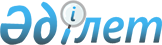 О внесении изменений в решение Целиноградского районного маслихата от 26 декабря 2022 года № 198/37-7 "О районном бюджете на 2023-2025 годы"Решение Целиноградского районного маслихата Акмолинской области от 24 июля 2023 года № 55/8-8
      Целиноградский районный маслихат РЕШИЛ:
      1. Внести в решение Целиноградского районного маслихата "О районном бюджете на 2023-2025 годы" от 26 декабря 2022 года № 198/37-7 (зарегистрировано в Реестре государственной регистрации нормативных правовых актов под № 177105) следующие изменения:
      пункт 1 изложить в новой редакции:
      "1. Утвердить районный бюджет на 2023-2025 годы согласно приложениям 1, 2 и 3 соответственно, в том числе на 2023 год в следующих объемах:
      1) доходы – 42 033 725,0 тысяч тенге, в том числе:
      налоговые поступления – 3 909 996,5 тысяч тенге;
      неналоговые поступления – 508 414,8 тысяч тенге;
      поступления от продажи основного капитала – 15 000,0 тысяч тенге;
      поступления трансфертов – 37 600 313,7 тысяч тенге;
      2) затраты – 42 171 920,4 тысяч тенге;
      3) чистое бюджетное кредитование – -27 853,0 тысяч тенге, в том числе:
      бюджетные кредиты – 155 250,0 тысяч тенге;
      погашение бюджетных кредитов – 183 103,0 тысяч тенге;
      4) сальдо по операциям с финансовыми активами – 0,0 тысяч тенге;
      5) дефицит (профицит) бюджета – -110 342,4 тысяч тенге;
      6) финансирование дефицита (использование профицита) бюджета – 110 342,4 тысяч тенге, в том числе:
      поступления займов – 155 250,0 тысяч тенге;
      погашение займов – 1 725 944,7 тысяч тенге;
      используемые остатки бюджетных средств – 1 681 037,1 тысяч тенге.";
      приложения 1, 4, 5, 6 к указанному решению изложить в новой редакции согласно приложениям 1, 2, 3, 4 к настоящему решению.
      2. Настоящее решение вводится в действие с 1 января 2023 года.
      "СОГЛАСОВАНО"
      Аким Целиноградского района
      Б.Оспанбеков
      24 июля 2023 года Районный бюджет на 2023 год Целевые трансферты и бюджетные кредиты из республиканского бюджета на 2023 год Целевые трансферты из областного бюджета на 2023 год Целевые трансферты из Национального фонда Республики Казахстан на 2023 год
					© 2012. РГП на ПХВ «Институт законодательства и правовой информации Республики Казахстан» Министерства юстиции Республики Казахстан
				
      Председатель Целиноградского районного маслихата 

Л.Конарбаева
Руководитель
государственного учреждения
"Отдел экономики и финансов
Целиноградского района"
Б.Куликенов
24 июля 2023 годаПриложение 1 к решению
Целиноградского районного
маслихата от 24 июля
2023 года № 55/8-8Приложение 1 к решению
Целиноградского районного
маслихата от 26 декабря
2022 года № 198/37-7
Категория
Категория
Категория
Категория
Сумма, тысяч тенге
Класс
Класс
Класс
Сумма, тысяч тенге
Подкласс
Подкласс
Сумма, тысяч тенге
Наименование
Сумма, тысяч тенге
1
2
3
4
5
I. Доходы
42 033 725,0
1
Налоговые поступления
3 909 996,5
01
Подоходный налог
484 399,0
1
Корпоративный подоходный налог
399 199,0
2
Индивидуальный подоходный налог
85 200,0
03
Социальный налог
2 604 395,5
1
Социальный налог
2 604 395,5
04
Hалоги на собственность
735 400,0
1
Hалоги на имущество
735 400,0
05
Внутренние налоги на товары, работы и услуги
65 802,0
2
Акцизы
6 000,0
3
Поступления за использование природных и других ресурсов
46 302,0
4
Сборы за ведение предпринимательской и профессиональной деятельности
13 500,0
08
Обязательные платежи, взимаемые за совершение юридически значимых действий и (или) выдачу документов уполномоченными на то государственными органами или должностными лицами
20 000,0
1
Государственная пошлина
20 000,0
2
Неналоговые поступления
508 414,8
01
Доходы от государственной собственности
11 400,0
5
Доходы от аренды имущества, находящегося в государственной собственности
11 188,0
7
Вознаграждения по кредитам, выданным из государственного бюджета
212,0
04
Штрафы, пени, санкции, взыскания, налагаемые государственными учреждениями, финансируемыми из государственного бюджета, а также содержащимися и финансируемыми из бюджета (сметы расходов) Национального Банка Республики Казахстан
2 500,0
1
Штрафы, пени, санкции, взыскания, налагаемые государственными учреждениями, финансируемыми из государственного бюджета, а также содержащимися и финансируемыми из бюджета (сметы расходов) Национального Банка Республики Казахстан, за исключением поступлений от организаций нефтяного сектора и в Фонд компенсации потерпевшим
2 500,0
06
Прочие неналоговые поступления
494 514,8
1
Прочие неналоговые поступления
494 514,8
3
Поступления от продажи основного капитала
15 000,0
01
Продажа государственного имущества, закрепленного за государственными учреждениями
15 000,0
1
Продажа государственного имущества, закрепленного за государственными учреждениями
15 000,0
4
Поступления трансфертов 
37 600 313,7
02
Трансферты из вышестоящих органов государственного управления
37 600 313,7
2
Трансферты из областного бюджета
37 600 313,7
Функциональная группа
Функциональная группа
Функциональная группа
Функциональная группа
Сумма, тысяч тенге
Администратор
Администратор
Администратор
Сумма, тысяч тенге
Программа
Программа
Сумма, тысяч тенге
Наименование
Сумма, тысяч тенге
1
2
3
4
5
II. Затраты
42 171 920,4
01
Государственные услуги общего характера
978 317,3
112
Аппарат маслихата района (города областного значения)
47 143,2
001
Услуги по обеспечению деятельности маслихата района (города областного значения)
47 143,2
122
Аппарат акима района (города областного значения)
363 408,0
001
Услуги по обеспечению деятельности акима района (города областного значения)
363 408,0
459
Отдел экономики и финансов района (города областного значения)
494 259,2
001
Услуги по реализации государственной политики в области формирования и развития экономической политики, государственного планирования, исполнения бюджета и управления коммунальной собственностью района (города областного значения)
59 657,9
003
Проведение оценки имущества в целях налогообложения
2 781,3
010
Приватизация, управление коммунальным имуществом, постприватизационная деятельность и регулирование споров, связанных с этим 
2 000,0
113
Целевые текущие трансферты нижестоящим бюджетам
429 820,0
467
Отдел строительства района (города областного значения)
50 000,0
040
Развитие объектов государственных органов
50 000,0
494
Отдел предпринимательства и промышленности района (города областного значения)
23 506,9
001
Услуги по реализации государственной политики на местном уровне в области развития предпринимательства и промышленности
23 506,9
02
Оборона
82 299,8
122
Аппарат акима района (города областного значения)
82 299,8
005
Мероприятия в рамках исполнения всеобщей воинской обязанности
19 985,9
006
Предупреждение и ликвидация чрезвычайных ситуаций масштаба района (города областного значения)
37 301,9
007
Мероприятия по профилактике и тушению степных пожаров районного (городского) масштаба, а также пожаров в населенных пунктах, в которых не созданы органы государственной противопожарной службы
25 012,0
06
Социальная помощь и социальное обеспечение
834 525,8
451
Отдел занятости и социальных программ района (города областного значения)
834 525,8
001
Услуги по реализации государственной политики на местном уровне в области обеспечения занятости и реализации социальных программ для населения
52 808,0
002
Программа занятости
244 321,5
005
Государственная адресная социальная помощь
73 511,0
006
Оказание жилищной помощи
3 000,0
007
Социальная помощь отдельным категориям нуждающихся граждан по решениям местных представительных органов
216 262,8
010
Материальное обеспечение детей с инвалидностью, воспитывающихся и обучающихся на дому
2 000,0
014
Оказание социальной помощи нуждающимся гражданам на дому
13 785,0
017
Обеспечение нуждающихся лиц с инвалидностью протезно-ортопедическими, сурдотехническими и тифлотехническими средствами, специальными средствами передвижения, обязательными гигиеническими средствами, а также предоставление услуг санаторно-курортного лечения, специалиста жестового языка, индивидуальных помощников в соответствии с индивидуальной программой реабилитации лица с инвалидностью
44 304,0
021
Капитальные расходы государственного органа
3 000,0
023
Обеспечение деятельности центров занятости населения
53 014,0
050
Обеспечение прав и улучшение качества жизни лиц с инвалидностью в Республике Казахстан
27 228,0
054
Размещение государственного социального заказа в неправительственных организациях
71 580,0
113
Целевые текущие трансферты нижестоящим бюджетам
29 711,5
07
Жилищно-коммунальное хозяйство
8 439 861,5
467
Отдел строительства района (города областного значения)
6 287 253,3
003
Проектирование и (или) строительство, реконструкция жилья коммунального жилищного фонда
1 980 982,0
004
Проектирование, развитие и (или) обустройство инженерно-коммуникационной инфраструктуры
1 146 164,4
058
Развитие системы водоснабжения и водоотведения в сельских населенных пунктах
3 054 106,9
098
Приобретение жилья коммунального жилищного фонда
106 000,0
496
Отдел жилищной инспекции и коммунального хозяйства района (города областного значения)
2 152 608,2
001
Услуги по реализации государственной политики на местном уровне в области коммунального хозяйства и жилищного фонда
37 964,9
016
Функционирование системы водоснабжения и водоотведения
20 059,8
025
Освещение улиц в населенных пунктах
917 547,1
026
Организация эксплуатации тепловых сетей, находящихся в коммунальной собственности районов (городов областного значения)
287 859,4
030
Обеспечение санитарии населенных пунктов
13 422,0
031
Изготовление технических паспортов на объекты кондоминиумов
10 000,0
032
Капитальные расходы подведомственных государственных учреждений и организаций
143 000,0
035
Благоустройство и озеленение населенных пунктов
88 992,0
058
Развитие системы водоснабжения и водоотведения в сельских населенных пунктах
22 621,0
113
Целевые текущие трансферты нижестоящим бюджетам
611 142,0
08
Культура, спорт, туризм и информационное пространство
767 876,5
456
Отдел внутренней политики района (города областного значения)
102 995,4
001
Услуги по реализации государственной политики на местном уровне в области информации, укрепления государственности и формирования социального оптимизма граждан
50 360,4
002
Услуги по проведению государственной информационной политики через газеты и журналы 
14 884,0
003
Реализация мероприятий в сфере молодежной политики
37 751,0
457
Отдел культуры, развития языков, физической культуры и спорта района (города областного значения)
659 875,1
001
Услуги по реализации государственной политики на местном уровне в области культуры, развития языков, физической культуры и спорта
38 016,1
003
Поддержка культурно-досуговой работы
501 703,0
006
Функционирование районных (городских) библиотек
74 643,0
007
Развитие государственного языка и других языков народа Казахстана
23 213,0
009
Проведение спортивных соревнований на районном (города областного значения) уровне
7 300,0
010
Подготовка и участие членов сборных команд района (города областного значения) по различным видам спорта на областных спортивных соревнованиях
15 000,0
467
Отдел строительства района (города областного значения)
5 006,0
008
Развитие объектов спорта
3,0
011
Развитие объектов культуры
5 003,0
09
Топливно-энергетический комплекс и недропользование
4 869 509,0
467
Отдел строительства района (города областного значения)
4 836 130,0
036
Развитие газотранспортной системы
4 836 130,0
496
Отдел жилищной инспекции и коммунального хозяйства района (города областного значения)
33 379,0
009
Развитие теплоэнергетической системы
33 379,0
10
Сельское, водное, лесное, рыбное хозяйство, особо охраняемые природные территории, охрана окружающей среды и животного мира, земельные отношения
289 412,3
459
Отдел экономики и финансов района (города областного значения)
199 934,0
099
Реализация мер по оказанию социальной поддержки специалистов
199 934,0
462
Отдел сельского хозяйства района (города областного значения)
40 158,5
001
Услуги по реализации государственной политики на местном уровне в сфере сельского хозяйства
40 158,5
463
Отдел земельных отношений района (города областного значения)
49 318,8
001
Услуги по реализации государственной политики в области регулирования земельных отношений на территории района (города областного значения)
44 447,9
006
Землеустройство, проводимое при установлении границ районов, городов областного значения, районного значения, сельских округов, поселков, сел
4 870,9
467
Отдел строительства района (города областного значения)
1,0
010
Развитие объектов сельского хозяйства
1,0
11
Промышленность, архитектурная, градостроительная и строительная деятельность
118 459,8
467
Отдел строительства района (города областного значения)
67 466,6
001
Услуги по реализации государственной политики на местном уровне в области строительства
67 466,6
468
Отдел архитектуры и градостроительства района (города областного значения)
50 993,2
001
Услуги по реализации государственной политики в области архитектуры и градостроительства на местном уровне 
31 705,1
003
Разработка схем градостроительного развития территории района и генеральных планов населенных пунктов
19 288,1
 12
Транспорт и коммуникации
16 105 608,2
485
Отдел пассажирского транспорта и автомобильных дорог района (города областного значения)
16 105 608,2
001
Услуги по реализации государственной политики на местном уровне в области пассажирского транспорта и автомобильных дорог
24 302,2
003
Капитальные расходы государственного органа
1 319,2
023
Обеспечение функционирования автомобильных дорог
70 950,3
025
Реализация приоритетных проектов транспортной инфраструктуры
15 654 275,0
045
Капитальный и средний ремонт автомобильных дорог районного значения и улиц населенных пунктов
1 000,0
113
Целевые текущие трансферты нижестоящим бюджетам
353 761,5
13
Прочие
8 336 320,8
457
Отдел культуры, развития языков, физической культуры и спорта района (города областного значения)
250 000,0
052
Реализация мероприятий по социальной и инженерной инфраструктуре в сельских населенных пунктах в рамках проекта "Ауыл-Ел бесігі"
250 000,0
459
Отдел экономики и финансов района (города областного значения)
62 800,0
012
Резерв местного исполнительного органа района (города областного значения) 
62 800,0
467
Отдел строительства района (города областного значения)
2 313 358,4
071
Развитие социальной и инженерной инфраструктуры окраин городов
250 000,0
079
Развитие социальной и инженерной инфраструктуры в сельских населенных пунктах в рамках проекта "Ауыл-Ел бесігі"
2 063 358,4
485
Отдел пассажирского транспорта и автомобильных дорог района (города областного значения)
5 422 329,0
071
Развитие социальной и инженерной инфраструктуры окраин городов
5 422 329,0
496
Отдел жилищной инспекции и коммунального хозяйства района (города областного значения)
287 833,4
079
Развитие социальной и инженерной инфраструктуры в сельских населенных пунктах в рамках проекта "Ауыл-Ел бесігі"
287 833,4
 14
Обслуживание долга
412 357,0
459
Отдел экономики и финансов района (города областного значения)
412 357,0
021
Обслуживание долга местных исполнительных органов по выплате вознаграждений и иных платежей по займам из областного бюджета
412 357,0
 15
Трансферты
937 372,4
459
Отдел экономики и финансов района (города областного значения)
937 372,4
006
Возврат неиспользованных (недоиспользованных) целевых трансфертов
399 059,2
007
Бюджетные изъятия
178 877,0
054
Возврат сумм неиспользованных (недоиспользованных) целевых трансфертов, выделенных из республиканского бюджета за счет целевого трансферта из Национального фонда Республики Казахстан
359 436,2
III. Чистое бюджетное кредитование
-27 853,0
Бюджетные кредиты
155 250,0
10
Сельское, водное, лесное, рыбное хозяйство, особо охраняемые природные территории, охрана окружающей среды и животного мира, земельные отношения
155 250,0
459
Отдел экономики и финансов района (города областного значения)
155 250,0
018
Бюджетные кредиты для реализации мер социальной поддержки специалистов
155 250,0
5
Погашение бюджетных кредитов
183 103,0
 01
Погашение бюджетных кредитов
183 103,0
 1
Погашение бюджетных кредитов, выданных из государственного бюджета
183 103,0
IV. Сальдо по операциям с финансовыми активами 
0,0
Приобретение финансовых активов
0,0
V. Дефицит (профицит) бюджета 
-110 342,4
VI. Финансирование дефицита (использование профицита) бюджета
110 342,4
Поступления займов
155 250,0
7
Поступления займов
155 250,0
 01
Внутренние государственные займы
155 250,0
2
Договоры займа
155 250,0
Погашение займов
1 725 944,7
16
Погашение займов
1 725 944,7
459
Отдел экономики и финансов района (города областного значения)
1 725 944,7
005
Погашение долга местного исполнительного органа перед вышестоящим бюджетом
1 725 944,7
8
Используемые остатки бюджетных средств
1 681 037,1
01
Остатки бюджетных средств
1 681 037,1
1
Свободные остатки бюджетных средств
1 681 037,1Приложение 2 к решению
Целиноградского районного
маслихата от 24 июля
2023 года № 55/8-8Приложение 4 к решению
Целиноградского районного
маслихата от 26 декабря
2022 года № 198/37-7
Наименование
Сумма, тысяч тенге
1
2
Всего, в том числе:
14 262 383,0
Целевые трансферты на развитие, в том числе:
656 616,0
на проектирование, развитие и (или) обустройство инженерно-коммуникационной инфраструктуры
656 616,0
Целевые текущие трансферты, в том числе:
13 450 517,0
на реализацию приоритетных проектов транспортной инфраструктуры
13 392 917,0
на приобретение жилья коммунального жилищного фонда
57 600,0
Бюджетные кредиты, в том числе:
155 250,0
на реализацию мер социальной поддержки специалистов
155 250,0Приложение 3 к решению
Целиноградского районного
маслихата от 24 июля
2023 года № 55/8-8Приложение 5 к решению
Целиноградского районного
маслихата от 26 декабря
2022 года № 198/37-7
Наименование
Сумма, тысяч тенге
1
2
Всего, в том числе:
9 723 401,7
Целевые текущие трансферты, в том числе:
5 187 880,4
на содержание государственных органов Целиноградского района
300 000,0
на поддержку культурно-досуговой работы
157 910,0
социальная помощь отдельным категориям нуждающихся граждан по решениям местных представительных органов
152 262,8
на размещение государственного социального заказа в неправительственных организациях
69 080,0
на реализацию мер по оказанию социальной поддержки специалистов
60 000,0
на обеспечение функционирования автомобильных дорог
40 000,0
на содержание дорог
244 000,0
на реализацию приоритетных проектов транспортной инфраструктуры
2 311 358,0
на освещение улиц в населенных пунктах
950 000,0
на организацию эксплуатации тепловых сетей, находящихся в коммунальной собственности района
87 900,0
на изготовление технических паспортов на объекты кондоминиумов
10 000,0
на укрепление материально-технической базы в сфере жилищно-коммунального хозяйства
128 000,0
на благоустройство и озеленение населенных пунктов
88 992,0
на ремонт объектов коммунальной собственности
50 000,0
на установку спортивных площадок в селе Талапкер
100 000,0
на установку контейнерных площадок в селе Коянды
17 000,0
программа занятости
4 844,5
на выплату государственной адресной социальной помощи
61 311,0
на обеспечение прав и улучшение качества жизни лиц с инвалидностью
55 934,0
на капитальный ремонт дома культуры в селе Жанаесиль
250 000,0
на разработку схем градостроительного развития территории района и генеральных планов населенных пунктов
19 288,1
на установку спортивной площадки в селе Отаутускен
30 000,0
Целевые трансферты на развитие, в том числе:
4 535 521,3
на проектирование и (или) строительство, реконструкция жилья коммунального жилищного фонда
1 980 982,0
на проектирование, развитие и (или) обустройство инженерно-коммуникационной инфраструктуры
112 022,4
на развитие объектов культуры
5 000,0
на развитие газотранспортной системы
559 251,0
на развитие объектов государственных органов
50 000,0
на развитие системы водоснабжения и водоотведения в сельских населенных пунктах
1 020 101,9
на развитие социальной и инженерной инфраструктуры окраин городов
381 480,0
на развитие теплоэнергетической системы
33 378,0
на развитие социальной и инженерной инфраструктуры в сельских населенных пунктах в рамках проекта "Ауыл-Ел бесігі"
393 306,0Приложение 4 к решениюЦелиноградского районногомаслихата от 24 июля2023 года № 55/8-8Приложение 6 к решениюЦелиноградского районногомаслихата от 26 декабря2022 года № 198/37-7
Наименование
Сумма, тысяч тенге
1
2
Всего, в том числе:
13 769 779,0
Целевые трансферты на развитие, в том числе:
13 731 379,0
на проектирование, развитие и (или) обустройство инженерно-коммуникационной инфраструктуры
277 517,0
на развитие газотранспортной системы
4 276 879,0
на развитие системы водоснабжения и водоотведения в сельских населенных пунктах
2 037 926,0
на развитие социальной и инженерной инфраструктуры окраин городов
5 290 849,0
на развитие социальной и инженерной инфраструктуры в сельских населенных пунктах в рамках проекта "Ауыл-Ел бесігі"
1 848 208,0
Целевые текущие трансферты, в том числе:
38 400,0
на приобретение жилья коммунального жилищного фонда
38 400,0